На основу члана 63. став 1. и члана 54. Закона о јавним набавкама („Сл. Гласник РС“ број 124/12, 14/15 и 68/15) комисија за јавну набавку обавештава сва заинтересована лица у поступку да је извршена измена и допуна конкурсне документације за јавну набавку –  ЈН 32/2019, Услуге надзорног органа- Инжењер на пројекту Сектор 1 и Сектор 2.ИЗМЕНА И ДОПУНА КОНКУРСНЕ ДОКУМЕНТАЦИЈЕ БРОЈ 1Мења се конкурсна документација на страни 125 тако да сада гласи:Мења се конкурсна документација на страни 133. тако да сада гласи:Мења се конкурсна документација на страни 131. и 138. тако да сада гласи:Додатни услов из чл. 76. ст. 2. Закона – потребни кадровски капацитети Важећа лиценца се доказује достављањем потврде о важности лиценце или уверењем о упису у регистар лиценцираних инжењера архитеката и просторних планера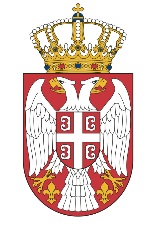 Република СрбијаМИНИСТАРСТВО ГРАЂЕВИНАРСТВА,САОБРАЋАЈА И ИНФРАСТРУКТУРЕБрој: 404-02-132/32/2019-02Датум: 06.02.2020. годинеНемањина 22-26, Београд2Фидик експерт за одштетне захтеве1Дипломирани инжењер  одговарајуће струке  /правник/економиста• уговор о радном ангажовању са понуђачем за наведено лице • потврда о радном искуству у струци или уговор о радном ангажовању у струци;Знање енглеског језика се доказује јавним исправама или другим доказима у складу са ЗЈН- уколико је енглески матерњи језик, изјава предвиђена конкурсном документацијом;2Фидик експерт за одштетне захтеве1Знање енглеског језика• уговор о радном ангажовању са понуђачем за наведено лице • потврда о радном искуству у струци или уговор о радном ангажовању у струци;Знање енглеског језика се доказује јавним исправама или другим доказима у складу са ЗЈН- уколико је енглески матерњи језик, изјава предвиђена конкурсном документацијом;2Фидик експерт за одштетне захтеве1Радно искуство као FIDIC експерта за одштетне захтеве на 4 пројеката модернизације, изградње / реконструкције железничке, путне инфраструктуре или инжењерских објеката окончаних у последњих 10 година у збирној вредности од минимално 100 милиона еураПотврде Наручилаца о извршеним пословима  као  FIDIC експерта  модернизације, изградње / реконструкције железничке,  путне  или инжењерских објеката инфраструктуре Mодели образаца потврде дати су у конкурсној документацији2Експерт за одштетне захтеве1Дипломирани инжењер  одговарајуће струке  /правник/економиста• уговор о радном ангажовању са понуђачем за наведено лице • потврда о радном искуству у струци или уговор о радном ангажовању у струци;-  Знање енглеског језика се доказује јавним исправама или другим доказима уб складу са ЗЈН- уколико је енглески и/или руски матерњи језик, изјава предвиђена конкурсном документацијом;2Експерт за одштетне захтеве1Знање енглеског и/или руског језика• уговор о радном ангажовању са понуђачем за наведено лице • потврда о радном искуству у струци или уговор о радном ангажовању у струци;-  Знање енглеског језика се доказује јавним исправама или другим доказима уб складу са ЗЈН- уколико је енглески и/или руски матерњи језик, изјава предвиђена конкурсном документацијом;2Експерт за одштетне захтеве1Радно искуство као експерта за одштетне захтеве на 4 пројекта модернизације, изградње / реконструкције железничке, путне инфраструктуре или инжењерских објеката окончаних у последњих 10 година, у збирној вредности од минимално 100 милиона еураПотврде Наручилаца о извршеним пословима  као експерта  модернизације, изградње / реконструкције железничке,  путне  или инжењерских објеката инфраструктуре Mодели образаца потврде дати су у конкурсној документацији